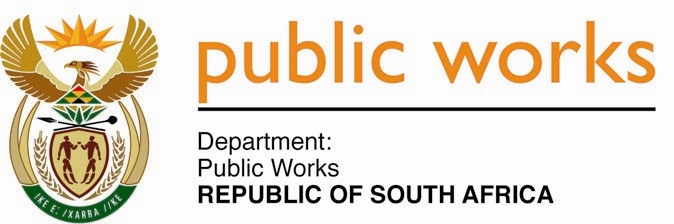 MINISTRY PUBLIC WORKSREPUBLIC OF SOUTH AFRICA Department of Public Works l Central Government Offices l 256 Madiba Street l Pretoria l Contact: +27 (0)12 406 2034 l +27 (0)12 406 1224Private Bag X9155 l CAPE TOWN, 8001 l RSA 4th Floor Parliament Building l 120 Plain Street l CAPE TOWN l Tel: +27 21 468 6900 Fax: +27 21 462 4592 www.publicworks.gov.za NATIONAL ASSEMBLYWRITTEN REPLYQUESTION NUMBER:					        	 3638 [NW4304E]INTERNAL QUESTION PAPER NO.:				 No. 39 of 2015DATE OF PUBLICATION:					        	 25 SEPTEMBER 2015DATE OF REPLY:						            20 OCTOBER 2015 		       Mr N F Shivambu (EFF) asked the Minister of Public Works:What has been the total all-inclusive amount that was spent by his department on the upkeep and maintenance of all the (a) residential houses of (i) the President, Mr Jacob G Zuma and (ii) the Deputy President, Mr M C Ramaphosa, and (iii)(aa) Ministers and (bb) Deputy Ministers and (b) parliamentary villages in the 2014-15 financial year?								NW4304E___________________________________________________________________________REPLY:The Minister of Public WorksThe Departmental officials are in the process of compiling the information for this question. The challenge is that the information lies with various regional offices of the Department of Public Works. Such information is being collected, collated and analysed in order to provide accurate information. We will endeavour to provide this information as soon as possible.____________________________________________________________________